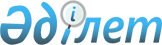 О переименовании улицы Коммунальников города Актобе в улицу имени Амре КашаубаеваПостановление акимата Актюбинской области от 30 мая 2017 года № 182 и решение маслихата Актюбинской области от 30 мая 2017 года № 155. Зарегистрировано Департаментом юстиции Актюбинской области 4 июля 2017 года № 5575.
      В соответствии со статьями 6 и 27 Закона Республики Казахстан от 23 января 2001 года "О местном государственном управлении и самоуправлении в Республике Казахстан", подпунктом 4-1) статьи 11 Закона Республики Казахстан от 8 декабря 1993 года "Об административно-территориальном устройстве Республики Казахстан", постановлением Правительства Республики Казахстан от 24 февраля 2014 года № 138 "Об утверждении Правил учета мнения населения соответствующей территории при наименовании, переименовании административно-территориальных единиц, составных частей населенных пунктов, а также уточнении и изменении транскрипции их наименований", заключением Республиканской ономастической комиссии при Правительстве Республики Казахстан от 20 декабря 2016 года, протоколом проведенных постоянной комиссией маслихата города Актобе публичных слушаний, акимат Актюбинской области ПОСТАНОВЛЯЕТ и Актюбинский областной маслихат РЕШИЛ:
      1. Переименовать улицу Коммунальников города Актобе в улицу имени Амре Кашаубаева, согласно приложению к настоящему совместному постановлению акимата и решению маслихата.
      2. Контроль за исполнением настоящего совместного постановления акимата и решения маслихата возложить на заместителя акима области Нургалиева Е.Ж.
      3. Настоящее совместное постановление акимата и решение маслихата вводится в действие по истечении десяти календарных дней после дня их первого официального опубликования. Схематическая карта о переименовании улицы Коммунальников города Актобе в улицу имени Амре Кашаубаева
					© 2012. РГП на ПХВ «Институт законодательства и правовой информации Республики Казахстан» Министерства юстиции Республики Казахстан
				
      Аким области

Б. САПАРБАЕВ

      Председатель сессии,

      секретарь 

      областного маслихата

С. КАЛДЫГУЛОВА
Приложение
к совместному постановлению
акимата и решению маслихатаАктюбинской области 30 мая 2017 года № 182/155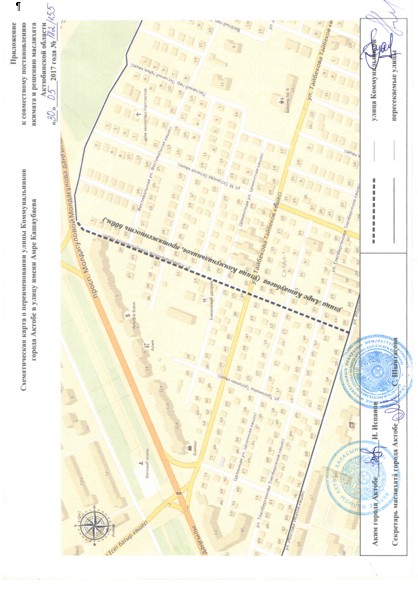 